Ficha 1 - Para o FF RS abaixo, identifique as entradas R e S e desenhe as formas de onda nas saídas em função dos sinais aplicados.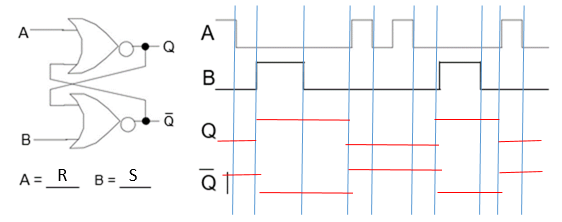 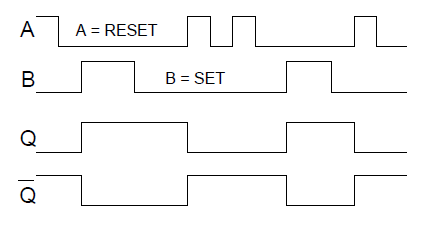 2) Complemente o seguinte Diagrama Temporal para o Latch Dinâmico com NANDs indicando a evolução das Saídas Q e Q’.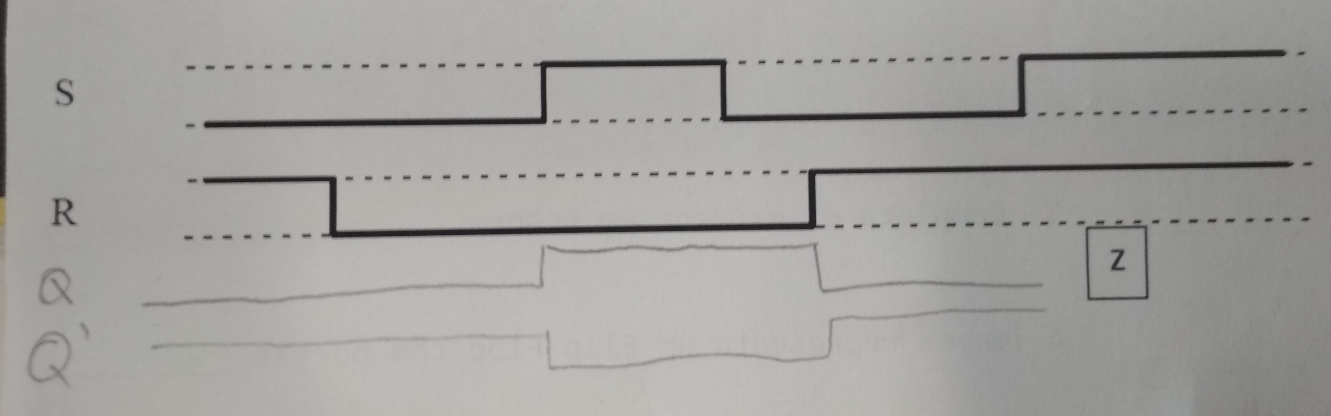 3) Justifique o que sucede às saídas após a transição assinalada com ZErro LógicoLATCH ou Flip-Flop RS assíncrono1. Completa os espaços em branco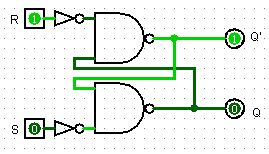 A imagem representa um Flip-Flop com portas NANDR significa RESET e S significa SET, ou seja, R Desliga a saída e S Liga a saída.2. Desenha o símbolo que representa o Flip-Flop ou Latch2.1. Completa a tabela de verdade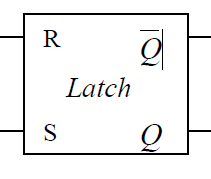 4) Um flip-flop S-R fechado entra na condição SET quando S é ALTO (HIGH), R é BAIXO (LOW).4) Um flip-flop S-R fechado entra na condição SET quando S é ALTO (HIGH), R é BAIXO (LOW).xVerdadeiroFalso5) Suponha que um latch S’R’, com portas NAND, tem 0 em ambas as entradas. O resultado será:5) Suponha que um latch S’R’, com portas NAND, tem 0 em ambas as entradas. O resultado será: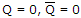 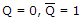 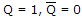 x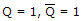 